ПРЕСС-РЕЛИЗ                  к юбилейному V Первенству России по корэш в КазаниС 16 по 18 марта 2018 года на базе Дворца единоборств «Ак Барс» г.Казани пройдет юбилейное V Первенство России по корэш среди юношей. За пять лет существования турнира столица Татарстана принимает его уже во второй раз.В этом году в соревнованиях примут участие более 230 спортсменов из 30 регионов России. Юноши определят сильнейших в разных весах в трех возрастных категориях:2004-2005 г.р. (36 кг, 40 кг, 45 кг, 50 кг, 55 кг, 60 кг, 65 кг, 70 кг, до 75 кг);2002-2003 г.р. (45 кг, 50 кг, 55 кг, 60 кг, 65 кг, 70 кг, 75 кг, 80 кг, 100 кг);2000-2001 г.р. (55 кг, 60 кг, 65 кг, 70 кг, 75 кг, 75 кг, 80 кг, 85 кг, 90 кг, до 110 кг).Начало схваток 17 и 18 марта в 9:00. Награждение будет проходить по завершении борьбы в каждой возрастной категории.Ожидается, что в церемонии открытия соревнований, которая состоится 17 марта в 11:00, примет участие министр образования Республики Татарстана Рафис Бурганов, первый заместитель министра по делам молодежи и спорту РТ Халил Шайхутдинов и вице-президент федерации корэш России Равиль Ногуманов.Напомним, впервые Первенство России прошло в 2014 году в Красноуфимске, в 2015 году соревнования принимали Чебоксары, в 2016-ом борцов впервые принимала Казань, а Первенство 2017 года состоялось в башкирском городе Стерлитамак.МИНИСТЕРСТВО ПО ДЕЛАМ МОЛОДЕЖИ И СПОРТУ РЕСПУБЛИКИ ТАТАРСТАН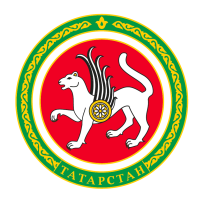 МИНИСТЕРСТВО ПО ДЕЛАМ МОЛОДЕЖИ И СПОРТУ РЕСПУБЛИКИ ТАТАРСТАНТАТАРСТАН РЕСПУБЛИКАСЫ ЯШЬЛӘР ЭШЛӘРЕ ҺӘМСПОРТ МИНИСТРЛЫГЫТАТАРСТАН РЕСПУБЛИКАСЫ ЯШЬЛӘР ЭШЛӘРЕ ҺӘМСПОРТ МИНИСТРЛЫГЫул.Петербургская, д.12, г. Казань, 420107ул.Петербургская, д.12, г. Казань, 420107Петербургская урамы, 12 нчейорт, Казаншәһәре, 420107Петербургская урамы, 12 нчейорт, Казаншәһәре, 420107Тел.: (843) 222-81-01, факс: (843) 222-81-79.E-mail: mdmst@tatar.ru, http://mdms.tatarstan.ruТел.: (843) 222-81-01, факс: (843) 222-81-79.E-mail: mdmst@tatar.ru, http://mdms.tatarstan.ruТел.: (843) 222-81-01, факс: (843) 222-81-79.E-mail: mdmst@tatar.ru, http://mdms.tatarstan.ruТел.: (843) 222-81-01, факс: (843) 222-81-79.E-mail: mdmst@tatar.ru, http://mdms.tatarstan.ruТел.: (843) 222-81-01, факс: (843) 222-81-79.E-mail: mdmst@tatar.ru, http://mdms.tatarstan.ru